Year 1 Home Learning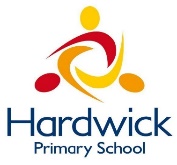 Week Commencing: 11th May 2020Year 1 teachers: Mrs Desai, Mrs Dumbuya  Year 1 TAs: Mrs Scott, Miss Taj Message from staff: Hello everyone, We hope that you are all well and keeping safe! We hope school opens soon but we are not sure yet. We will let you know when it does open. In the meantime, we hope that you have been busy doing your homework at home. We know you all work so hard and all the Year 1 teachers are really proud of you so please keep doing your homework every week. If you find some of your work a little hard then please ask someone at home for help.Mrs Desai has been busy looking after her two little girls. She has been trying to cook lots of different things to eat. So far she has made samosas, cakes and lots of other nice things. The cakes were really tasty! Mrs Desai misses you all lots and can’t wait to go back to school. Mrs Dumbuya has been fasting because it is Ramadan. She has spent time cooking and baking with her children and has noticed her children can cook better than her. She said she has been doing lots of learning too! Mrs Dumbuya misses you all and can’t wait to see you all soon!Mrs Scott has been very busy helping her daughter with her school work. They have done lots of fun things at home like baking, making daisy chains and obstacle courses in the garden. She has also been getting lots of phonics games ready for us for when we get back to school. Mrs Scott misses you all so much and cannot wait to see you all. A message from Miss Taj Hi, hope you are well. It’s Miss Taj here! Just a message for you all. First I would like to tell you I have been missing you loads and I really can’t wait to see you all. I have also been very busy in these special holidays. I have been trying and cooking lots of yummy foods. I have also attempted to do some gardening and just spending time with my family I live with and playing lots of fun games. Your Home Learning this Week:Every day (Monday to Friday), make sure you choose a *reading, *writing, *spelling/handwriting, *maths and *theme learning activity. There are also further activities to choose from should you wish to. Reading Home LearningWriting Home LearningSpelling/Handwriting Home LearningMaths Home LearningTheme Home LearningOther ActivitiesKey skills to continue practising weekly: Counting in 2, 5 and 10’s  Use your purple books and keep learning the words in there  Learn the days of the week. If you are able to access the internet, try these useful websites:https://www.youtube.com/channel/UCP_FbjYUP_UtldV2K_-niWw https://www.nytimes.com/2016/09/22/learning/40-intriguing-photos-to-make-students-think.html If you or your child has any further queries regarding their learning projects, please contact admin@hardwick.derby.sch.uk, clearly stating your child’s name and class teacher, and the staff will be in touch to support you and your child. Thank you and stay safe.                                               A New PetTom was six. He lived in a flat with his Mum. The flat was on the top floor. It was very high up! One day, Tom said to his Mum, “Mum, can I have a dog?” But Mum shook her head and said, “No Tom, you can’t have a dog. There are no dogs allowed in a flat.”Tom wanted to cry. Then he said, “Mum, can I have a cat?”But Mum shook her head and said “No Tom, you can’t have a cat. There are no cats allowed in a flat.”Now Tom did start to cry, “I want my own pet!” he shouted.Mum patted Tom on the back and gave him a kiss, “Don’t cry Tom, I will see what I can do.”The next day, when Tom got home from school, there was a small cage on the table. Tom was excited! He ran to look in the cage. In the cage was an orange hamster! Mum put the hamster in Tom’s hands. Tom smiled and said, “I will call it Rusty. Thank you, Mum!” MondayTuesdayWednesdayWednesdayThursdayFridayRead the text called The lost kitten (at the end).What do you know about kittens? Have you seen something on television? Ask someone at home if they know anything about kittens Read the lost kitten. Are there any words you don’t understand? Can you find the meaning of these words? Answer these questions What was lost? Where was it lost? What colour was the kitten? Who saw the kitten?How did the kitten feel? Answer these questions What was lost? Where was it lost? What colour was the kitten? Who saw the kitten?How did the kitten feel? Draw a picture of the kitten and use words to describe it. The little kitten went home with the little girl. What do you think happened afterwards? Tell someone at home. Easier:Do as many of the above activities as you can. If you are finding some of the activities challenging, try these as they are a little easier:Choose a book and read it with someone at home.   Answer these questions Point to the title What do you think the story will be about?What might happen in the story?Did you like this book? Which character did you like the best?
What was your favourite part of the story and why? Easier:Do as many of the above activities as you can. If you are finding some of the activities challenging, try these as they are a little easier:Choose a book and read it with someone at home.   Answer these questions Point to the title What do you think the story will be about?What might happen in the story?Did you like this book? Which character did you like the best?
What was your favourite part of the story and why? Easier:Do as many of the above activities as you can. If you are finding some of the activities challenging, try these as they are a little easier:Choose a book and read it with someone at home.   Answer these questions Point to the title What do you think the story will be about?What might happen in the story?Did you like this book? Which character did you like the best?
What was your favourite part of the story and why? Challenge:If you feel you need a further challenge, try these:Read A New Pet (at the end of the pack) – are there any words you don’t understand? Find the meaning of these words Answer these questions How old is Tom? Where does Tom live? What pets did Tom want?How does mum try to make Tom feel? Why was Tom excited when he saw a cage on the table?What was in the cage?How do you know Tom is happy about his new pet? Would you like to have a pet? If you did what kind of pet would you like? Draw a picture of Tom’s hamster. Write down words to describe it. Challenge:If you feel you need a further challenge, try these:Read A New Pet (at the end of the pack) – are there any words you don’t understand? Find the meaning of these words Answer these questions How old is Tom? Where does Tom live? What pets did Tom want?How does mum try to make Tom feel? Why was Tom excited when he saw a cage on the table?What was in the cage?How do you know Tom is happy about his new pet? Would you like to have a pet? If you did what kind of pet would you like? Draw a picture of Tom’s hamster. Write down words to describe it. Challenge:If you feel you need a further challenge, try these:Read A New Pet (at the end of the pack) – are there any words you don’t understand? Find the meaning of these words Answer these questions How old is Tom? Where does Tom live? What pets did Tom want?How does mum try to make Tom feel? Why was Tom excited when he saw a cage on the table?What was in the cage?How do you know Tom is happy about his new pet? Would you like to have a pet? If you did what kind of pet would you like? Draw a picture of Tom’s hamster. Write down words to describe it. MondayTuesdayWednesdayWednesdayThursdayFridayThis week you will be thinking of creating a dinosaur and writing some sentences. Have a think about what your dinosaur will look like, what it eats, where it might live and any other interesting things. Tell someone at home. Draw a dinosaur and write sentences to describe what it looks like. Write sentences explaining what your dinosaur likes to eat.Write sentences explaining what your dinosaur likes to eat.Write down sentences explaining where your dinosaur might live.What else can you tell me about your dinosaur? Any other interesting facts? Write down sentences.Easier:Do as many of the above activities as you can. If you are finding some of the activities challenging, try these as they are a little easier:Write your name using capital letters correctlyLearn the days of the weekLook at these words and circle the initial sounds the   me   were   no    be    them    go    was      little  into   you   one  he   some  when  she  come      If you have found the initial sounds then choose three words and write sentences. Easier:Do as many of the above activities as you can. If you are finding some of the activities challenging, try these as they are a little easier:Write your name using capital letters correctlyLearn the days of the weekLook at these words and circle the initial sounds the   me   were   no    be    them    go    was      little  into   you   one  he   some  when  she  come      If you have found the initial sounds then choose three words and write sentences. Easier:Do as many of the above activities as you can. If you are finding some of the activities challenging, try these as they are a little easier:Write your name using capital letters correctlyLearn the days of the weekLook at these words and circle the initial sounds the   me   were   no    be    them    go    was      little  into   you   one  he   some  when  she  come      If you have found the initial sounds then choose three words and write sentences. Challenge:If you feel you need a further challenge, try these:Use all the information that you have thought of and create a fact file. Make sure you:*Use some wow words in your writing *Use your best handwriting *Use capital letters full stops. Try using a range of punctuation e.g. question mark and exclamation mark.  Challenge:If you feel you need a further challenge, try these:Use all the information that you have thought of and create a fact file. Make sure you:*Use some wow words in your writing *Use your best handwriting *Use capital letters full stops. Try using a range of punctuation e.g. question mark and exclamation mark.  Challenge:If you feel you need a further challenge, try these:Use all the information that you have thought of and create a fact file. Make sure you:*Use some wow words in your writing *Use your best handwriting *Use capital letters full stops. Try using a range of punctuation e.g. question mark and exclamation mark.  MondayTuesdayWednesdayWednesdayThursdayFridayThese are key words Learn these words: today, says, your, here, where, love, once, asked, friend, school, house, ourChoose five words from yesterday’s list and write sentences using capital letters and full stops. These are key words Learn these words:do, today, said, says, were, your, so, here, there, where, love, come, some, one, once, asked, friend, school, house, our These are key words Learn these words:do, today, said, says, were, your, so, here, there, where, love, come, some, one, once, asked, friend, school, house, our Choose five words from yesterday’s list and write sentences using capital letters and full stops.Try writing as many key words you can that you have been learning this week without looking at them. How many did you remember? Ask someone at home to read them out. Easier:Do as many of the above activities as you can. If you are finding some of the activities challenging, try these as they are a little easier:Here are some words you need to learn went    dog     no  day     like     yes was     see    said  look    mum   to this     play    in Find the initial sounds of these words Try writing these words neatly Choose five words and write some very simple sentences. Don’t forget to use a capital letter and a full stop.Easier:Do as many of the above activities as you can. If you are finding some of the activities challenging, try these as they are a little easier:Here are some words you need to learn went    dog     no  day     like     yes was     see    said  look    mum   to this     play    in Find the initial sounds of these words Try writing these words neatly Choose five words and write some very simple sentences. Don’t forget to use a capital letter and a full stop.Easier:Do as many of the above activities as you can. If you are finding some of the activities challenging, try these as they are a little easier:Here are some words you need to learn went    dog     no  day     like     yes was     see    said  look    mum   to this     play    in Find the initial sounds of these words Try writing these words neatly Choose five words and write some very simple sentences. Don’t forget to use a capital letter and a full stop.Challenge:If you feel you need a further challenge, try these:Write a short story about a dinosaur using as many key words as you can.Create a poster of the key words and stick it somewhere you can see it. Challenge:If you feel you need a further challenge, try these:Write a short story about a dinosaur using as many key words as you can.Create a poster of the key words and stick it somewhere you can see it. Challenge:If you feel you need a further challenge, try these:Write a short story about a dinosaur using as many key words as you can.Create a poster of the key words and stick it somewhere you can see it. MondayTuesdayWednesdayWednesdayThursdayFridayAdd these numbers 12 + 7 =14 + 5 =18 + 3 =12 + 4 =6 + 15 =8 + 17 = Subtract these numbers 16 – 5 =18 – 4 =13 – 6 =19 – 7 =12 – 8 =11 – 9 =Count in multiples of 2, 5 and 10’s. Write these numbers. Count in multiples of 2, 5 and 10’s. Write these numbers. Number bonds to 20 What number do you need to add to each of these numbers to make 20? 5    12891117 Comparing numbers Please circle the larger number 12  or  611  or  18 8 or 13 9 or 14 16 or 819 or 15 Easier:Do as many of the above activities as you can. If you are finding some of the activities challenging, try these as they are a little easier: Practise saying numbers 1 – 10  Practise writing numbers 1 – 10 1 2 3 4 5 6 7 8 9 10  Now try these 10 – 3 =      10 – 9 =    10 – 8 =10 – 6 =      10 – 5 =    10 – 1 = Easier:Do as many of the above activities as you can. If you are finding some of the activities challenging, try these as they are a little easier: Practise saying numbers 1 – 10  Practise writing numbers 1 – 10 1 2 3 4 5 6 7 8 9 10  Now try these 10 – 3 =      10 – 9 =    10 – 8 =10 – 6 =      10 – 5 =    10 – 1 = Easier:Do as many of the above activities as you can. If you are finding some of the activities challenging, try these as they are a little easier: Practise saying numbers 1 – 10  Practise writing numbers 1 – 10 1 2 3 4 5 6 7 8 9 10  Now try these 10 – 3 =      10 – 9 =    10 – 8 =10 – 6 =      10 – 5 =    10 – 1 = Challenge:If you feel you need a further challenge, try these:There are 30 biscuits on a plate. 13 get eaten. How many are left now?Ben has 8 pens. Sam has 10 pens. How many pens do they have altogether?Some hens lay 6 eggs, 4 eggs and 8 eggs. How many eggs altogether?Chip made 12 cakes. Half of the cakes got eaten. How many are left?Challenge:If you feel you need a further challenge, try these:There are 30 biscuits on a plate. 13 get eaten. How many are left now?Ben has 8 pens. Sam has 10 pens. How many pens do they have altogether?Some hens lay 6 eggs, 4 eggs and 8 eggs. How many eggs altogether?Chip made 12 cakes. Half of the cakes got eaten. How many are left?Challenge:If you feel you need a further challenge, try these:There are 30 biscuits on a plate. 13 get eaten. How many are left now?Ben has 8 pens. Sam has 10 pens. How many pens do they have altogether?Some hens lay 6 eggs, 4 eggs and 8 eggs. How many eggs altogether?Chip made 12 cakes. Half of the cakes got eaten. How many are left?MondayTuesdayWednesdayWednesdayThursdayFridayMake a model of your favourite planet Listen to a piece of music at home. Draw a picture based on what you can hear and imagine in your head. Would you like to go to space? Write down why you would like to go or why you wouldn’t like to go. Explain your reasons. Would you like to go to space? Write down why you would like to go or why you wouldn’t like to go. Explain your reasons. 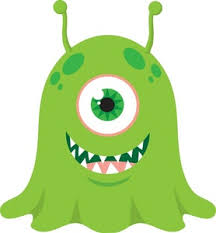 Here is a picture of an alien. Write down five questions you would like to ask this alien. What does an astronaut do? Can you find out? Ask a member of your family.  Easier:Do as many of the above activities as you can. If you are finding some of the activities challenging, try these as they are a little easier:Draw a picture of a planet that you likeTell someone if you would like to go to space or not. Explain your reasons. Learn the different seasons – Autumn, Winter, Spring and Summer. Easier:Do as many of the above activities as you can. If you are finding some of the activities challenging, try these as they are a little easier:Draw a picture of a planet that you likeTell someone if you would like to go to space or not. Explain your reasons. Learn the different seasons – Autumn, Winter, Spring and Summer. Easier:Do as many of the above activities as you can. If you are finding some of the activities challenging, try these as they are a little easier:Draw a picture of a planet that you likeTell someone if you would like to go to space or not. Explain your reasons. Learn the different seasons – Autumn, Winter, Spring and Summer. Challenge:If you feel you need a further challenge, try these:Write facts about a planet of your own choiceDraw a picture of the four seasons – Winter, Summer, Autumn and Spring. Ask someone at home to help you. Challenge:If you feel you need a further challenge, try these:Write facts about a planet of your own choiceDraw a picture of the four seasons – Winter, Summer, Autumn and Spring. Ask someone at home to help you. Challenge:If you feel you need a further challenge, try these:Write facts about a planet of your own choiceDraw a picture of the four seasons – Winter, Summer, Autumn and Spring. Ask someone at home to help you. Write a diary – what did you do today? Help mum and dad cook something yummy to eat. Tidy your bedroom. Think about what season you like the most and why? Tell someone at home. Read three times a week. 